Ek – 3 Toplum Yararına Program Yüklenici SözleşmesiBu sözleşme tip sözleşme niteliğinde olup, İl Müdürlüğü tarafından yürürlükteki mevzuat hükümlerini tam olarak karşılaması ve söz konusu mevzuata aykırı hükümler barındırmaması kaydı ile sözleşmede değişiklik, ekleme ve çıkarma yapılabilir.Taraflarİşbu sözleşmenin tarafları Sivas Çalışma ve İş Kurumu İl Müdürlüğü ile Koyulhisar İlçe Milli Eğitim Müdürlüğü’dür. Taraflara ilişkin bilgiler Taraflara ilişkin bilgiler aşağıdadır.Taraflar yukarıda belirtilen adreslerini tebligat adresi olarak kabul etmişlerdir. Tebligat adresi değişen taraf, adres değişikliğini 7 iş günü içinde yazılı şekilde iadeli taahhütlü/elden karşı tarafa tebliğ etmediği taktirde, en son bildirilen adrese yapılacak tebliğ ilgili tarafa yapılmış sayılır. Taraflar, yazılı tebligatı daha sonra süresi içinde yapmak şartıyla, posta kuryesi, faks veya elektronik posta gibi diğer yollarla da birbirlerine bildirimde bulunabilirler.Tanımlar Bu sözleşmede; Sivas Çalışma ve İş Kurumu İl Müdürlüğü “idare”, Koyulhisar İlçe Eğitim Müdürlüğü ”yüklenici”, programa katılacaklar “katılımcı”, program ise “TYP” olarak anılacaktır.Dayanak İşbu sözleşme, Aktif İşgücü Hizmetleri Yönetmeliğine  ve yürürlükteki ilgili mevzuata dayanılarak hazırlanmıştır. Sözleşme bedeliBu sözleşme konusu TYP’nin toplam bedeli 202.564,53 (İki yüz iki bin beş yüz altmış dört lira elli üç kuruş)  TL’dir. Bu bedel, yüklenicinin bu sözleşmeden doğan bütün yükümlülüklerini tam olarak yerine getirmesi şartıyla idare tarafından yükleniciye ödenecektir.Sözleşme kapsamındaki TYP konusu Bu sözleşme konusu TYP konusu/konuları “Milli Eğitim Bakanlığına bağlı resmi okullarda çevre düzenlemesi” dir. Bu TYP belli bir mesleğe yönelik işlerde/konularda uygulanamaz. (Değişik: 04/12/2015 tarihli ve 42619 sayılı Genel Müdür Onayı) Düzenlenecek TYP’nin konusu kamunun ortak kullanım alanları olacak, hiçbir zaman özel mülkiyet ya da özel kullanıma tahsis edilmiş alanlar olmayacaktır.Sözleşme kapsamındaki TYP uygulama yeri Bu sözleşme konusu TYP “Koyulhisar İlçe Milli Eğitim Müdürlüğüne Bağlı Okullar” da uygulanacaktır.Sözleşme kapsamındaki TYP süresi(Değişik: 04/12/2015 tarihli ve 42619 sayılı Genel Müdür Onayı) Bu sözleşme konusu TYP’de haftalık süre 45 (Kırkbeş) saattir. TYP’nin uygulanacağı günler Pazartesi-Salı-Çarşamba-Perşembe-Cuma günleridir. Günlük çalışma süresi 9 (Dokuz)  saattir. Hafta tatili Cumartesi-Pazar günleridir. Aynı programda katılımcıların çalışma gün ve süreleri farklılaştırılamaz. TYP’lerde vardiyalı çalışma ve gece çalıştırması yapılamaz.(Değişik: 18/07/2016 tarihli ve 24839 sayılı Genel Müdür Onayı) TYP uygulama süresi toplam 251 (iki yüz elli bir gün)  gündür. Programın başlangıç tarihi 11/10/2016, bitiş tarihi 16/06/2017’dir. Program kapsamında verilecek eğitimler haftanın Pazartesi ve Perşembe gün/günleri,mesleki ve kişisel gelişim eğitimleri kapsamında ve  bu kapsama dahil olacak  konularda eğitim verilecektir.Sözleşme kapsamındaki TYP katılımcı sayısıBu sözleşme konusu TYP’ye toplam 12 (On iki)  asıl katılımcı katılacaktır. Bunların ayrılmaları durumunda yerlerine yedek katılımcılar TYP’ye katılabilirler.Yüklenicinin sorumlulukları İş bu sözleşmenin imzalanmasına ilişkin tüm masraflar yüklenici tarafından karşılanacaktır. Sözleşmenin imzalanmasına ve katılımcı seçiminde noter kurası yöntemi kullanılması hâlinde seçime ilişkin tüm masraflar yüklenici tarafından karşılanacaktır.(Değişik: 18/07/2016 tarihli ve 24839 sayılı Genel Müdür Onayı) (Değişik: 27/07/2016 tarihli ve 27061 sayılı Genel Müdür Onayı) Katılımcıların idare ile ilgili iş ve işlemleri dışındaki, vergi ve sosyal güvenlik gibi tüm resmi iş ve işlemler yükleniciler tarafından yerine getirilir. Bu yükümlülüğün yerine getirilmemesi durumunda katılımcılar ile ilgili makam ve merciler karşısında sorumluluk yükleniciye aittir, idareye herhangi bir sorumluluk yüklenemez. Katılımcılara ait adli sicile ilişkin yazılı beyan, sağlıkla ilgili olarak çalışmaya engel bir durum olmadığına dair yazılı beyan ve işin niteliğine uygun diğer belgelerin istenmesinden yüklenici sorumludur. Söz konusu beyanlarda belirtilen veya beyanlarda belirtilmemesine rağmen sonradan tespit edilen ve kişinin TYP’nin niteliğiyle uyuşmayan bir suçtan sabıkalı olması ya da TYP’ye devam etmesi durumunda katılımcı, diğer katılımcılar ve hizmet alan kişiler açısından sakıncalı olabilecek sağlık sorunları tespit edilenler ile ahlak ve iyi niyet kurallarına aykırı davranışlarda bulunarak TYP’nin aksamasına ve başarısız olmasına sebep olanlar, yüklenici tarafından ilişiği kesilerek idareye bildirilir.Katılımcıların uygun nitelikte olmamalarından kaynaklanacak sonuçlardan ya da görevli oldukları alanlara ve üçüncü kişilere verecekleri zararlardan yüklenici sorumludur. Katılımcıların devamsızlık sınırlarını aşmaları ya da yüklenicinin herhangi bir sorumluluğunu yerine getirmemesi nedenleriyle katılımcıya yapılan fazla ödemelerden yüklenici sorumludur. Katılımcının ilişiğinin kesilmesi gereken tarihten sonra yüklenici tarafından çalıştırılmaya devam edilmesi halinde, fazla çalışılan süre kapsamında katılımcıya ödenen giderler yükleniciden tahsil edilir. İdare, fazla yapılan ödemelerin yükleniciden tahsil edilmesi amacıyla gerekli yasal prosedürü işletmekten sorumludur.Yüklenici, katılımcıları TYP kapsamında yaptırmış oldukları işler de dahil olmak üzere mevcut çalışanlarını ikame etmek amacıyla istihdam edemez. Bu durumunun tespitinde kullanılmak üzere yüklenicinin, kendi işyerleri ile bağlı ve yan kuruluşlarına ait işyeri Sosyal Güvenlik Kurumu sicil numaralarını idareye TYP başlamadan önce teslim etmesi gerekir. TYP için son teklif verme tarihinden önceki bir yıl içerisinde ve TYP’nin fiilen başlayacağı tarihe kadar yüklenicinin veya bağlı ve yan kuruluşlarının çalışanı olan kişiler TYP’den yararlanamazlar. Bu süreler esas olmak üzere; verilen hizmetin türü ne olursa olsun böyle bir durumun tespit edilmesi halinde, ilgili her bir katılımcı için yapılan tüm ödemeler ödemenin yapıldığı tarihten itibaren yasal faizi ile birlikte yükleniciden tahsil edilir. Ayrıca katılımcının TYP bitimine kadar yapılacak ödemeleri de yüklenici tarafından katılımcıya ödenir.TYP başlamadan önce yüklenici, tüm katılımcılara ait sözleşme tarihinden önceki bir yıllık süreyi içeren Sosyal Güvenlik Kurumu İl Müdürlükleri veya Merkezlerinden onaylı hizmet dökümlerini idareye teslim eder. Asillerin yerine başlayan yedekler için bu belge, başlamalarından itibaren yedi işgünü içinde verilir. Ancak katılımcılara ait hizmet dökümlerinin idare tarafından elektronik olarak sorgulanması halinde yüklenicinin hizmet dökümlerini teslim etmesine gerek yoktur.TYP katılımcısı olmaya hak kazananlar, sözleşme daha önce imzalanmış olsa dahi, TYP başlama tarihinden önce programdan yararlandırılamazlar. Bu tür durumlarda katılımcının fazla çalıştığı sürelere ilişkin her türlü giderin ödenmesinden yüklenici sorumludur. İdareye herhangi bir sorumluluk yüklenemez. Yüklenicinin, hak edişlere ilişkin belgeleri, maaş bordrosu, varsa sarf malzemesi gider ve kâr için fatura ve fatura yerine geçen belgeleri izleyen ayın yedinci gününe kadar idareye teslim etmesi gerekir. Hak ediş belgeleri ile birlikte her bir katılımcı için devamsızlık durumlarını gösteren Devamsızlık Formu da yüklenici tarafından idareye teslim edilir. Sözleşmede belirtilmesi durumunda, devam durumlarının yükleniciler tarafından sisteme girilmesi de mümkündür. Bu şekilde devam durumlarının, her ayı takip eden 5 inci günün sonuna kadar sisteme girilmesi hâlinde Devamsızlık Formunun idareye teslimi zorunlu değildir. Devamsızlık Formunda ya da devam durumlarının yüklenici tarafından sisteme girilmesi hâlinde ortaya çıkabilecek hatalarda sorumluluk yükleniciye aittir.TYP sırasında iş sağlığı ve güvenliği açısından gerekli önlemleri almak, buna ilişkin tüm araç ve gereçleri bulundurmak ve iş kazası ve meslek hastalıklarında resmi kurumlara yapılması gerekli bildirimleri süresi içinde yapmak yüklenicilerin sorumluluğundadır. Yükleniciler iş kazası meydana gelmesi halinde resmî kurumlara yapılması gereken bildirimleri süresi içinde yapmakla ve durumu idareye bildirmekle yükümlüdür.Engellilerin TYP’ye katılımını sağlamak üzere TYP uygulama alanı ve bu alana ulaşılabilirliğinde kullanılan diğer kısımlarda gerekli önlemleri almak yüklenicinin sorumluluğundadır.(Yeni Madde: 18/07/2016 tarihli ve 24839 sayılı Genel Müdür Onayı) TYP süresince haftada bir gün katılımcılara mesleki eğitim ve/veya kişisel gelişim eğitimleri verilmesi yüklenicinin sorumluluğundadır. Eğitimin içeriğinin belirlenmesi, eğitim planlaması ve yürütülmesinden yüklenici sorumludur. Verilen eğitim ile ilgili bilgilerin ilgili dönemin hak edişi düzenlenirken sisteme girilmesi gerekmektedir. Verilecek haftalık eğitim bir günlük TYP saatine denk gelmelidir. Eğitim ve çalışma süresi toplamının haftada 45 saat olması gerekmektedir. Yüklenici haftalık eğitim süresini TYP çalışma günlerinde ister tek seferde, ister TYP çalışma günlerine yayarak kullanabilir. Eğitimler esnasında çalışma yapılmayacak sadece eğitim yapılacaktır. Program kapsamında verilecek eğitimin konusu, mesleki eğitim veya kişisel gelişim eğitimlerinden hangisi kapsamında olduğu ve planlaması EK-3 Toplum Yararına Program Yüklenici Sözleşmesi’nde belirtilmelidir.Katılımcılara ilişkin hükümler Katılımcı taahhütnamesini imzalamayan katılımcı, TYP’ye dahil edilemez.(Değişik: 18/07/2016 tarihli ve 24839 sayılı Genel Müdür Onayı) TYP’ye ara verildiğinde, aradan sonraki dönemde de aynı katılımcılarla devam edilecektir. Ancak ara verilen dönemde Genelgenin 8 inci maddesinde yer alan katılım şartlarını sağlamayan katılımcılar programa devam edemez.Bir katılımcı, yüklenici ile düzenlenen TYP’lerden en fazla on sekiz ay yararlanabilir.(Değişik: 18/07/2016 tarihli ve 24839 sayılı Genel Müdür Onayı) . İl Müdürlüğü, başvurulardan sonra yüklenici ile birlikte katılımcıları seçecektir. Katılımcıların TYP’nin uygulanacağı yere en yakın bölgeden seçilmesi esastır. Seçimden önce TYP ilanında belirtilen koşulları taşımayan ya da TYP’nin aksamasına ve başarısız olmasına sebep olabilecek olan başvurular geçersiz sayılacaktır.TYP devam ederken ya da başladığında katılımcı sayısında meydana gelen azalmalar yedek listedeki işsizlerden; yedek listeden katılımcı temin edilememesi hâlinde ilana başvuran diğer işsizlerden yukarıdaki öncelikler dikkate alınarak karşılanır. Başvuranlar içinden de katılımcı sayısının tamamlanamaması hâlinde Kurum’a kayıtlı işsizlerden idare tarafından uygun görülenler, ilana çıkılmadan liste yöntemi ile belirlenir.Katılımcıların seçim işleminin yapılmasından sonra program başlamadan önce tüm nihai katılımcıların gerekli koşulları taşıyıp taşımadığı idare ve yüklenici tarafından tekrar kontrol edilecektir. Gerekli kontrol işlemleri tamamlanmadan program başlatılmayacaktır.TYP başlatılması aşamasında belirlenen sayıda katılımcı bulunamaması halinde ya da TYP’nin yürütülmesi sırasında yüklenicinin kusuru dışında katılımcı sayısında azalma olması halinde hizmetin gereği şekilde ifasına engel olmamak kaydıyla TYP’ye devam edilebilir. Katılımcıların TYP’ye devam zorunluluğu ve izinleriKatılımcıların TYP’ye devamı zorunludur. (Değişik: 14/11/2014 tarihli ve 40006 sayılı Genel Müdür Onayı) Katılımcılar TYP’nin süresine bakılmaksızın yükleniciye ve Kuruma bilgi vermek ve Kurum ya da yükleniciden onay almak şartıyla on dört güne kadar ücretsiz izin kullanabilir. Ücretsiz izin kullanılan dönemde katılımcıya herhangi bir ücret ödenmez ve SGK bildirimi de devamsızlıklar düşüldükten sonra kalan süre üzerinden yapılır. (Değişik: 14/11/2014 tarihli ve 40006 sayılı Genel Müdür Onayı) Sağlık sorunları, evlenme, doğum ve birinci derece yakınlarının vefatı ve benzeri durumlar da on dört günlük ücretsiz izin kapsamında değerlendirilir. (Değişik: 14/11/2014 tarihli ve 40006 sayılı Genel Müdür Onayı) İznin kullanımı için, izin dilekçesinin yükleniciye onaylatılması gerekmekte olup, dilekçede mazeret bildirilmesi zorunlu değildir. (Değişik: 14/11/2014 tarihli ve 40006 sayılı Genel Müdür Onayı) Hafta tatili günleri de iş gününde olduğu gibi çalışılmış olarak değerlendirilir. Katılımcıların hafta tatili ya da resmi tatil günlerine denk gelen izinleri, toplam izin haklarından düşülmez. (Değişik: 14/11/2014 tarihli ve 40006 sayılı Genel Müdür Onayı) 5510 sayılı Kanun’a göre iş kazası ve meslek hastalığı kapsamına giren sağlık sorunları hariç, herhangi bir nedenle on dört günlük izin süresinin aşılması halinde, yüklenici tarafından katılımcının ilişiği kesilerek il müdürlüğüne bildirilir.Katılımcıların yükleniciye ve idareye bilgi vermeden ve bunlardan onay almadan ya da belgeleye dayalı mücbir nedenleri olmadan TYP’ye devamsızlık hakları bulunmamaktadır. Bu şekildeki bir günlük devamsızlıkta dahi yüklenici tarafından katılımcının TYP ile ilişiği kesilerek idareye bildirilir.(Değişik: 14/11/2014 tarihli ve 40006 sayılı Genel Müdür Onayı) TYP başladıktan sonra programa başlayan katılımcılar, TYP’nin süresine bakılmaksızın yükleniciye ve Kuruma bilgi vermek ve Kurum ya da yükleniciden onay almak şartıyla on dört güne kadar ücretsiz izin kullanabilir.Her katılımcıya devam ettikleri her gün için Devam Çizelgesini imzalatmak, muhafaza etmek ve ihtiyaç halinde yetkili kişi ve makamlara ibraz etmek yüklenicin sorumluluğundadır.Katılımcılara yapılacak ödeme (Değişik: 24/02/2014 tarihli ve 5934 sayılı Genel Müdür Onayı)  Her bir katılımcıya yapılacak ödeme, 4857 sayılı Kanun hükümleri çerçevesinde asgari ücret tespit komisyonu tarafından belirlenen günlük asgari ücret miktarının katılım sağlanan gün sayısı ile çarpımı sonucu bulunacak miktardan oluşur. Ödemeler, bir ay kesintisiz katılım sağlayanlar için otuz gün üzerinden yapılır. Katılım sağlanmayan gün bulunması halinde yapılacak ödeme, katılım sağlanmayan gün sayısının ilgili aydaki takvim gün sayısından düşülmesi sonucu bulunan gün sayısı üzerinden hesaplanır. (Değişik: 24/02/2014 tarihli ve 5934 sayılı Genel Müdür Onayı)  Ay içinde geç başlayan veya ay sonundan önce biten TYP’lerde, ya da devam eden bir TYP’ye geç katılan veya TYP’den erken ayrılan katılımcılar için ödeme gün sayısı, ayın takvim gün sayısına bakılarak parmak hesabı yapılmak suretiyle hesaplanacaktır. Yapılacak ödemenin hesaplanmasında, hafta tatili günleri de dikkate alınır ve bugünlere ait ücret tam ödenir. Sağlık raporuna bağlı olarak devamsızlık yapan katılımcıya SGK tarafından iş göremezlik ödendiğinden dolayı, sağlık raporu alınan günler için ücret ödenmeyecektir.Vergi ve sosyal güvenlik prim giderleri katılımcıya yapılacak ödemeler üzerinden hesaplanarak bu gider kalemine ilave edilir. Bu nedenle vergi ve sosyal güvenlik prim oranları katılımcının hak ettiği aylık toplam ödeme miktarına uygulanarak hesaplanır.Asgari geçim indirimi 31/12/1960 tarihli ve 193 sayılı Gelir Vergisi Kanunu ve ilgili mevzuat çerçevesinde katılımcıların durumuna uygun olarak hesaplanacak olan asgari geçim indirimi, durumlarını gösterir belgelere bağlı olarak yükleniciler tarafından katılımcılara ödenir. Bu ödeme ile ilgili şikâyetlerden doğrudan yüklenici sorumludur.Sarf malzemesi gideri TYP’nin yürütülmesini sağlamaya yönelik olarak katılımcılar için ödenmesi öngörülen toplam giderin yüzde 0 (Sıfır)’i  oranında, TYP süresince katılımcı tarafından kullanılması zorunlu olan sarf malzemeleri için yükleniciye ödeme yapılacaktır. Sarf malzemesi giderine ilişkin ödemeler Sosyal Güvenlik Kurumları Harcama Belgeleri Yönetmeliğinde belirtilen belgelerden birisi karşılığında yapılır.Sarf malzemesi gideri, TYP’nin yürütülmesi için gerekli olan ekipman giderlerini ifade eder. TYP’nin iş sağlığı ve güvenliğine uygun şekilde yürütülebilmesi için katılımcıya sağlanması gereken elbise, eldiven, kask, gözlük, ayakkabı, çizme vb. Sarf malzemeleri de bu gider kapsamında değerlendirilebilir. İşin yürütümüne esas malzemeler bu kapsama girmez. Yüklenici kârı Yüklenicinin hizmete konu işi sürdürmesini sağlayacak personel muhasebe gibi işletme giderleri için TYP’nin yürütülmesini sağlamaya yönelik olarak katılımcılar için ödenmesi öngörülen toplam giderin yüzde 0 (sıfır)’i  oranında kâr ödenecektir. Kâr ödemesi, Sosyal Güvenlik Kurumları Harcama Belgeleri Yönetmeliğinde belirtilen belgelerden birisi karşılığında yapılır.Yükleniciye ödemelerin yapılmasıÖdemeler, aylık hak edişler doğrultusunda yükleniciler tarafından katılımcılar için yapılan ödemelere ilişkin belgelerin idareye ibrazı sonrasında bu belgelerin inceleme işlemlerinin tamamlanması sonucunda yapılır. İdare belgelerin tesliminden itibaren yedi gün içerisinde incelemeleri tamamlayarak oluşan giderleri yüklenicinin hesabına aktarır. Yüklenici, idare tarafından hazırlanan bordro programlarını kullanarak katılımcıların prim ve ödeme bilgilerini süresi içinde idareye teslim edebilir. Bu şekilde bir bordro programı hazırlanana kadar söz konusu belgeler elden teslim edilmeye devam edilecektir.(Değişik: 24/02/2014 tarihli ve 5934 sayılı Genel Müdür Onayı)  Aylık hak ediş, cari ay boyunca çalışılan toplam saat veya gün esas alınarak düzenlenir. Hak ediş belgelerine maaş bordrosu, varsa idari giderler ve kâr için fatura ve fatura yerine geçen belgeler eklenerek idareye teslim edilir. TYP’lerde hak edişler aylık hesaplanacak olup, dönem başı ayın ilk günü dönem sonu ise ayın son günüdür. TYP’nin kamu kurum veya kuruluşlarıyla düzenlenmesi halinde katılımcı ödemelerine ilişkin istihkakların idareye gönderilmesini müteakip, giderler idare tarafından kamu kuruluşunun hesabına aktarılır. Vergi, resim, harç ve KDVVergi, resim ve harç giderleri sözleşme bedeline dahildir. Fakat ilgili mevzuat gereğince hesaplanacak Katma Değer Vergisi (KDV), sözleşme bedeline dahil olmayıp, bu vergi tutarı idare tarafından yükleniciye ilaveten ödenir.Avans Bu sözleşme konusu TYP’nin uygulanması için, idare tarafından yükleniciye avans verilmeyecektir. Sözleşme konusu işin yürütülmesi için yüklenici tarafından idareden avans talep edilemez. Noter ücretiBu sözleşme konusu TYP’ye katılımcı seçimi için gerekli noter ücretleri ve bağlı giderler yüklenici tarafından karşılanacaktır. Fiyat farkı Bu sözleşme konusu TYP’nin uygulanma süresi içinde yüklenici tarafından yapılması gereken işler için idare tarafından yükleniciye fiyat farkı ödenmeyecektir.Yükleniciye; asgari ücretin artışından dolayı meydana gelecek tüm artışlar (vergi, sigorta, işveren sigorta hissesi, işsizlik sigortası işveren hissesi ve damga vergisi)  İŞKUR İl Müdürlüğümüzce ödenecektir. Bunun haricinde ki gerek sözleşme süresi, gerekse uzatılan süre içinde, sözleşmeden doğan bütün yükümlülüklerini tam olarak yerine getirmesine kadar vergi, resim, harç ve benzeri mali yükümlülüklerde artış olması veya yeni mali yükümlülüklerin doğması gibi nedenlerle idareden fiyat farkı verilmesi talebinde bulunamaz.Kontrol ve denetim Kurumun genel denetim yetkisi ile 4904 sayılı Kanunun 13 üncü maddesi uyarınca oluşturulan Denetim Kurulunca denetim yetkisi saklı kalmak kaydıyla TYP denetiminden yüklenici sorumludur. Bu nedenle denetim ve kontrol eksikliklerinden kaynaklanan fazla çalıştırma, çalıştırmama, eksik ya da fazla ödeme ya da TYP’nin gereği gibi uygulanmamasına ilişkin her türlü eksiklik ve aksaklıktan dolayı yüklenici sorumlu olacaktır. Kurumun genel denetim yetkisi ile 4904 sayılı Kanunun 13 üncü maddesi uyarınca oluşturulan Denetim Kurulunca yapılan denetim dışında; Genel Müdürlük personeli, İl Müdürlüğü veya Hizmet Merkezindeki yönetici personel, denetim ve/veya ziyaret yapmak üzere görevlendirilebilir. Denetimlerin, etkinlik bakımından habersiz yapılması önem taşımaktadır. Ayrıca iş ve meslek danışmanlığı hizmetleri çerçevesinde de TYP ziyaretleri gerçekleştirilebilir.TYP’nin daha düzenli ve disiplinli bir şekilde yapılması ve faydalanıcıların devam durumları ile TYP hakkında ortaya çıkabilecek diğer tereddütlerin giderilmesi amacı ile TYP alanının kamera, fotoğraf makinesi ya da başka teknolojik araçlarla kaydedilmesi ve bu kayıtların denetimlerde sunulmak üzere elektronik araçlar (CD, DVD, harici bellek vb.) İle saklanması mümkündür. Bu konuda uygulama yapıp yapmama konusunda nihai karar idare tarafından verilecektir. Bu hükmün uygulanması aşamasında hiçbir şekilde kişisel hayatın gizliliği prensibini ihlal edecek tutum ve uygulamalar içinde olunamaz. Örneğin kamera ile kayıt yapılması durumunda, kaydın sadece TYP mekânı ve süresi ile sınırlı olması gereklidir. Yüklenicinin aksi yöndeki davranışlarından idare hiçbir şekilde sorumlu değildir.Yapılacak her türlü denetim ve ziyaret ile iş ve meslek danışmanlığı hizmetleri çerçevesindeki ziyaretler sırasında idare ve yüklenici her türlü önlemi almak ve gerekli kolaylığı sağlamakla yükümlüdür. Sözleşmenin feshi ve diğer yaptırımlarDaha önce Yönetmelik ve Yönetmeliğin yürürlükten kaldırdığı eski mevzuat kapsamındaki faaliyetlerde işbirliği/hizmet alımı yapılan ve yükümlülüğünü yerine getirmediği idare tarafından tespit edilen,Yüklenicisi olduğu TYP kapsamında; hile, çıkar sağlama, irtikap, rüşvet, sahte belge/teminat düzenlemek veya bunlara teşebbüs etmek gibi fiil ve davranışlarda bulunduğu tespit edilen, Tanınırlık ve görünürlük kuralları da dahil olmak üzere, TYP kapsamındaki yükümlülüklerini yerine getirmeyen ve idare tarafından verilen 15 gün süreli ihtara rağmen zamanında gerekli düzeltmeleri yapmayan,İhtilafların yargıya intikal etmesi durumunda yargı kararı aleyhine sonuçlanan,TYP talepleri idare değerlendirmesinden sonra uygun bulunarak sözleşmeye çağrılan, ancak 10 gün içinde sözleşme imzalamaktan imtina eden,(Değişik: 14/11/2014 tarihli ve 40006 sayılı Genel Müdür Onayı) (Değişik: 04/12/2015 tarihli ve 42619 sayılı Genel Müdür Onayı) Sözleşme imzaladığı halde mazeretsiz bir şekilde süresi içinde hizmetleri başlatmayan yüklenicilerden İl Müdürlüğü tarafından başlatmama nedeni uygun bulunmayan ile TYP başladıktan sonra yüklenici tarafından İl Müdürlüğü onayı olmaksızın tek taraflı olarak fesih yapılması Yüklenici ile devam eden tüm TYP’ler idare tarafından iptal edilecektir. Ayrıca yirmi dört ay geçmeden yüklenicinin yeni teklifleri değerlendirmeye alınmayacaktır. Ayrımcılık Yasağı Kurs kapsamında sunulacak hizmetlerde tarafsızlık, şeffaflık ve hesap verilebilirlik ilkelerine bağlılık esastır. Bu çerçevede hizmetlerden yararlanan kişilere yönelik olarak idare personeli ve yüklenici tarafından hiçbir surette dil, din, ırk, cinsiyet, mezhep, siyasi görüş, felsefi inanç ve kılık-kıyafet ayrımcılığı yapılamaz. Sözleşme kapsamındaki TYP’nin tamamlanması TYP, sözleşmede belirlenen sürenin tamamlanmasıyla sona erer. TYP’nin feshine ilişkin hükümler saklıdır.Tanınırlık ve görünürlük Yüklenici, TYP süresince yürütülen tüm faaliyetlerde TYP ve Kurumun tanınırlığına ve görünürlüğüne ilişkin önlemleri almak ve bu çerçevedeki iş/işlemleri yürütmek zorundadır. Yüklenici, idare ve Kurum tarafından yapılacak denetimlerde, tanınırlık ve görünürlük konusunda yükümlülüğünün yerine getirilip getirilmediği kontrol edilecektir. Bu hususlara ilave olarak TYP’ye ilişkin herhangi bir şekilde yazılı, görsel, işitsel, sanal ve benzeri yollarla haber, bildiri, duyuru, çağrı vb. Yapılması durumunda programın finansmanının Türkiye İş Kurumunca sağlandığı hususuna görülür ve anlaşılabilir şekilde değinilecektir. TYP uygulanan alanlara yüklenici tarafından, İŞKUR logosunun bulunduğu “BU ALANDAKİ/ALANIN Çevre Düzenlenmesi TOPLUM YARARINA PROGRAM (TYP) KAPSAMINDA TÜRKİYE İŞ KURUMU TARAFINDAN FİNANSE EDİLMEKTEDİR” ibaresinin yer aldığı levha asılacaktır. Ağaçlandırma, restorasyon, tarihi ve kültürel mirasın korunması, park düzenlemeleri, vadi ve dere ıslahı, erozyon engelleme çalışmaları kapsamında uygulanan TYP bittikten sonra ise kalıcı olmak üzere söz konusu faaliyetlerin yapıldığı alanlarda İŞKUR logosunun bulunduğu “BU ALANDAKİ/ALANIN Çevre Düzenlenmesi TOPLUM YARARINA PROGRAM (TYP) KAPSAMINDA TÜRKİYE İŞ KURUMU TARAFINDAN FİNANSE EDİLMİŞTİR” ibaresinin yer aldığı levha asılacaktır.Söz konusu levhalara ilişkin örnekler Örnek 1 ve Örnek 2’de yer almaktadır. Levha büyüklükleri en az yatay kenar 125 cm dikey kenar 50 cm ebadında ve bu örneklere uygun olacaktır. Levha zemin rengi ile logo ve yazı renkleri örneklerle birebir uyumlu olacaktır. Levhanın daha büyük yapılması hâlinde 125*50 oranına riayet edilecek, levhadaki logo ve ibareler örneklerde görüldüğü şekilde levhanın büyüklüğüyle orantılı olacaktır. Örnek 1.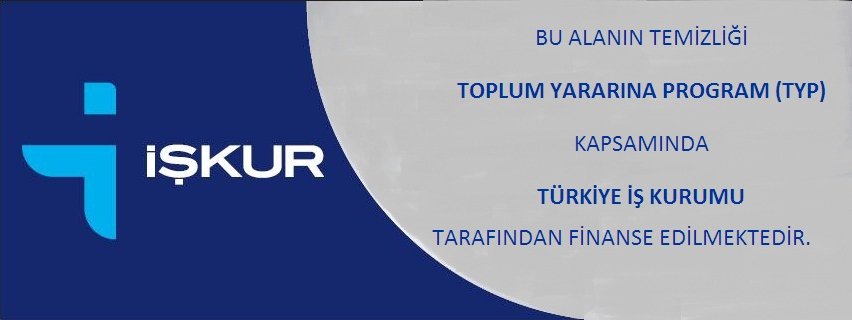 Örnek 2.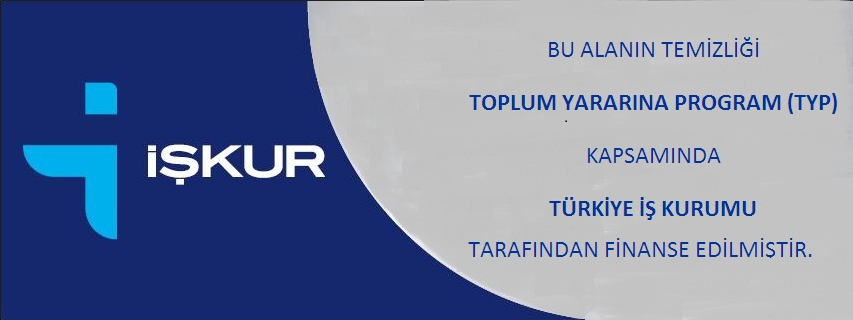 Yüklenici, idarenin izni ile yukarıda belirtilen tanınırlık malzemesine ilave başka tanıtım materyali de kullanabilir.Yüklenicinin bu kuralları uygulamaması veya eksik uygulaması sonucu Kurumun maddi/manevi zarar görmesi veya zarar görme ihtimalinin doğması halinde idare, ilgili materyallerin toplatılması da dâhil bütün tedbirleri alır. Yetki ve sorumlulukGenel Müdürlük ve/veya idare, TYP’nin amacına uygun olarak yapılmasını temin etmek ve ortaya çıkabilecek sorunları önlemek ve/veya çözmek amacı ile yetki ve sorumluluğu ölçüsünde her türlü tedbiri alabilecektir. Bu kapsamda Genel Müdürlük ve/veya idare gerektiğinde inceleme ve denetleme yapma, gerekçesini belirtmek suretiyle yapılan iş veya işlemleri durdurma veya iptal etme gibi hak ve yetkilere sahiptir.KoordinatörYüklenici tarafından Koordinatör olarak görevlendirilen Şube Müdürü İrfan TATLICI  bu sözleşme kapsamındaki yüklenici faaliyetlerinin koordinasyonundan, yüklenici tarafından teslim edilecek olan raporların ve diğer teslimatların kabulünden ve ödeme yapılması için gerekli işlemleri yapmaktan sorumlu ve yetkilidir. Anlaşmazlıkların çözümü Bu sözleşmenin uygulanmasından doğabilecek tereddütlerin giderilmesi ve belirsizliklerin açıklığa kavuşturulması konusunda idare yetkilidir. Tereddüt ve belirsizliklerde anlaşmazlığa düşülmesi hâlinde sözleşmenin 28 inci maddesinde belirtilen mahkemelere ve icra dairelerine başvurulabilir.Anlaşmazlıkların çözüm yeri Bu sözleşmenin uygulanmasından doğabilecek her türlü anlaşmazlığın çözümünde Sivas  mahkemeleri ve icra daireleri yetkilidirler.Yürürlük (Değişik: 18/07/2016 tarihli ve 24839 sayılı Genel Müdür Onayı) Bu sözleşme; İŞKUR Genel Müdürlüğü tarafından programın uygulanması için idareye ödenek tahsis edilmesi ve harcama yetkisi verilmesi halinde yürürlüğe girecektir.Sözleşmenin dili ve düzenlenme şekli Bu sözleşme, taraflar arasında Türkçe olarak hazırlanmıştır. 33 (otuz üç) maddeden ibaret 2 (iki) nüsha olarak düzenlenen bu sözleşme, idare ve yüklenici tarafından tam olarak okunup anlaşıldıktan sonra 02.09.2016 Tarihinde imza altına alınarak 1 (Bir)’er nüshası, idare ve yüklenici tarafından alıkonulmuştur.Sözleşmenin ekleri Aşağıda yer alan doküman, bu sözleşmenin eki ve ayrılmaz parçası olup, idareyi ve yükleniciyi bağlar. Aktif İşgücü Hizmetleri YönetmeliğiToplum Yararına Program Genelgesi (2013/1)Taraflar bu sözleşme ile birlikte yukarıda belirtilen dokümanları da sözleşmenin ayrılmaz parçası olarak kabul etmektedirler. Bu sözleşme, yukarıda bahsedilen dokümanda yer alan hükümlerle birlikte uygulanacağı için genel hususları ihtiva etmektedir. Sözleşmede yer almayan hükümler için bu dokümanda yer alan hükümler geçerlidir.Ek- 6 Program Konularına Göre Proje Çıktı Teklif Örnekleri Ek 3’te yer alan Yüklenici Sözleşmesi tip sözleşme niteliğinde olup, İl Müdürlüğü tarafından yüklenici kurum proje teklifinde yer alan program konusuna göre belirlenecek planlanan çalışma veya beklenen çıktılar söz konusu sözleşmeye eklenmelidir.Genelgede yer alan program konularına göre planlanan çalışma veya beklenen çıktılara ilişkin hususlar aşağıda yer alan tablo örnek alınarak belirlenebilir.Program konularına göre yukarıdaki tabloda örneği bulunmayan planlanan çalışma veya beklenen çıktı bulunması halinde söz konusu bilginin sisteme tanımlanabilmesi için istihdamuzman@iskur.gov.tr adresine e-posta atılması gerekmektedir.İDARENİNİDARENİNAdıSivas Çalışma ve İş Kurumu İl Müdürlüğüİdarenin tebligata esas adresiPaşabey Mah.Mahkeme Çarşısı Cad. Kunduracılar Çarşısı Kat 3 No: 1/144 Sivas  Telefon numarası0346 221 25 Faks numarası0346 225 01 89Elektronik Posta Adresisivas@iskur.gov.trYÜKLENİCİNİNYÜKLENİCİNİNUnvanıKoyulhisar İlçe Milli Eğitim MüdürlüğüSGK NumarasıYetkili kişisinin adı-soyadı ve unvanıBattal AKMAN- İlçe Milli Eğitim MüdürüTebligata esas adresiİlçe Milli Eğitim Müdürlüğü/ KoyulhisarBildirime esas Telefon numarası0346 3413675Bildirime esas Faks numarası0346 3413013Bildirime esas Elektronik Posta AdresiKoyulhisar58@meb.gov.trSözleşme No:2016/86Sözleşme İmza Tarihi:02.09.2016İDARE YETKİLİSİYÜKLENİCİ YETKİLİSİAdı, Soyadı: Nabi SOYSALAdı, Soyadı: Battal AKMANUnvanı: İl MüdürüUnvanı: İlçe Milli Eğitim Müdürüİmzası-Mühürİmzası-MühürPROGRAM TÜRÜNE GÖRE BAŞLANGIÇTA DOLDURULMASI GEREKEN BİLGİLERPROGRAM TÜRÜNE GÖRE BAŞLANGIÇTA DOLDURULMASI GEREKEN BİLGİLERPROGRAM TÜRÜNE GÖRE BAŞLANGIÇTA DOLDURULMASI GEREKEN BİLGİLERPROGRAM TÜRÜNE GÖRE BAŞLANGIÇTA DOLDURULMASI GEREKEN BİLGİLERPROGRAM TÜRÜNE GÖRE BAŞLANGIÇTA DOLDURULMASI GEREKEN BİLGİLERProgram KonusuDoldurulması Gereken BilgilerDoldurulması Gereken BilgilerDoldurulması Gereken BilgilerDoldurulması Gereken BilgilerMilli Eğitim Bakanlığına bağlı resmi okullarda çevre düzenlemesiÇevre Düzenlemesinin TanımıOkul Bahçe temizliğiOkul Sayısı ve AdıOkulların Sayısı ve İsimleri Aşağıda Tablo halinde belirtilmiştir.  Milli Eğitim Bakanlığına bağlı resmi okullarda çevre düzenlemesiÇevre Düzenlemesinin TanımıOkul Bahçe temizliğiTemizlik Yapılacak Alan (m2)Milli Eğitim Bakanlığına bağlı resmi okullarda çevre düzenlemesiÇevre Düzenlemesinin TanımıOkul Bahçe temizliğiAlandan FotoğrafMilli Eğitim Bakanlığına bağlı resmi okullarda çevre düzenlemesiÇevre Düzenlemesinin TanımıOkul Bahçe Duvar Yapımı     Okul Sayısı ve AdıBu alanla ilgili çalışma planlanmamaktadır.Milli Eğitim Bakanlığına bağlı resmi okullarda çevre düzenlemesiÇevre Düzenlemesinin TanımıOkul Bahçe Duvar YapımıTemizlik Duvar Uzunluğu (m)Milli Eğitim Bakanlığına bağlı resmi okullarda çevre düzenlemesiÇevre Düzenlemesinin TanımıOkul Bahçe Duvar YapımıAlandan Fotoğraf